فعالية الأول من أيار الأهداف: 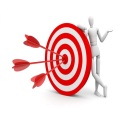 التعرف على قيم يوم العمال.التعمق بالأزمة العالمية الحالية وتأثيرها على مواطني الدولة.الفئة المستهدَفة: 15-18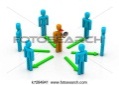 			المدة الزمنية: 45-60 دقيقة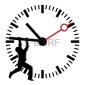 المواد اللازمة: مستلزمات قرطاسية, أدوات مساعدة, ورق ابيض, برستول, مقصات, اقلام حبر, الوان, حاسوب, شاشة عرض.سير الفعالية:المرحلة الأولى:الأزمة الصحية – بداية يفتتح اللقاء بالحديث عن الازمة الصحية الحالية, المشاكل والحلول حسب رأي المشاركين. المرحلة الثانية: الأزمة الاقتصادية-  ما هي أبعاد الأزمة على المجال الاقتصادي في الدولة؟ ما هي المشاكل وما هي الحلول برأيكم ؟ كم عدد العاطلين عن العمل في الوضع الحالي(اليوم تقريب ال-1,200,000عاطلون عن العمل اليوم)مشاكل -  عطلة بدون أجر, بطالة, عدم وضوح اقتصادي, إغلاق مصالح تجاريةحلول ممكنة - رسوم بطالة. قروض أسئلة للنقاشكيف تتجسد أزمة العمل في محيطكم القريب؟كيف يجب النظر والتطرق إلى حقوق العمال, مثل: الأجور, العطل, المنح وغيرها في هذه الفترة؟ماذا تعرفون عن احتجاج أصحاب المصالح التجارية المستقلة؟كيف أثرت الأزمة على حياتكم الاجتماعية؟ المرحلة الثالثة:يقوم المرشد بتقسيم المجموعة الكبيرة الى 5 مجموعات صغيرة ومن ثم يعرض عليهم المهمة التالية: انتم الآن في فرصة تاريخية, لديكم فرصة لقلب الموازين. قُدّم لكم 100 مليارد شاقل من الميزانيات – عليكم أن تقسموا الميزانيات بين الفئات المختلفة حسب الأهمية بنظركم.قسم التربيةقسم الصحةرسوم بطالةمصالح تجارية صغيرةمصالح تجارية كبيرةقسم أخر من اختياركم	
لماذا اخترتم هذه الأفضلية في الترتيب؟المرحلة الرابعة:على ورقة بيضاء وباستعمال قلم طوش, قوموا بكتابة عبارة او جملة عما يعنيه لكم الاول من ايار او عيد العمال لنأخذ صورة جماعية.‏المرحلة الخامسة : من منا لم يشاهد مسلسل "بيت الورق" .La Casa de papel ?	تختلف الاراء حول المسلسل لكن الاجماع يكمن حول الاغنية المشهورة "بيلا تشاو" وداعا يا حلوتي. هل تعلمون ما هي القصة من خلف هذا النشيد ؟بعد ان اشتهر مسلسل لا كاسا دي بابيل باغنية بيلا تشاو في الموسم الاول, اصبح النشيد مشهورا في جميع انحاء العالم. الان هو يعتبر نشيد الحركة المناهضة للفاشية في ايطاليا في سنوات الاربعينات.
ما القصة من خلف النشيد؟دعونا نعود الى ايطاليا في القرن التاسع عشر 
في حقول الارز في شمال ايطاليا, في صيف حار وجاف, درجات الحرارة ترتفع وترتفع, ويطلق على النساء اسم العاشبات.
في ظروف عمل قاسية جدا, تحت اشعة الشمس الحارة جدا ومع اجور منخفضة, تركع هؤلاء النساء في برك المياه لقطع العشب, لساعات طويلة وغير معقولة.
هؤلاء النساء اللواتي سيقبلن بأي عمل يعرض عليهن من اجل احضار لقمة العيش الى بيوتهن. اصحاب مزارع الارز والاسياد المسيطرين في ايطاليا استغلوا قلة حيلة هؤلاء النساء واعتمادهن على مصدر الرزق من حقول الارز واصبحوا يستغلوهن تحت ظروف سيئة وشاقة.حاولن هؤلاء النساء بفرض الاضراب على امل ان يقوموا الاسياد بتحسين ظروف عملهن. لكن الاسياد واصحاب المزارع استعانوا بعمال مؤقتين كي يكسروا اضرابهن.
في صراعهن وتحديهن هذا , تم انشاء العديد من الاناشيد الداعمة .بيلا تشاو احداهن.https://www.youtube.com/watch?v=1lRL_4IyaQE